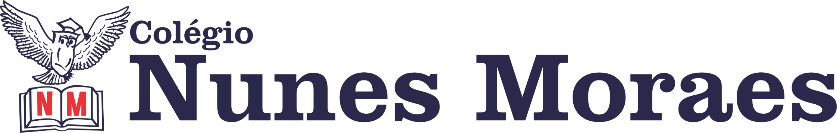 “Não seja refém dos seus medos quando você tem a beleza de um mundo inteiro para descobrir. Tenha uma boa quinta-feira!”1ª aula: 7:20h às 8:15h – PORTUGUÊS – PROFESSORA: TATYELLEN PAIVA1º passo: Refaça a leitura do texto. Livro SAS 04 – Pág: 47 a 49.2º passo: Resolva os exercícios de interpretação. Livro SAS 04 – Pág: 51 e 52 (q. 6 a 10)3º passo: Atente-se à correção da atividade no link colocado no grupo do WhatsApp. Livro SAS 04 – Pág: 51 e 52 (q. 6 a 10)Durante a resolução dessas questões a professora Tatyellen vai tirar dúvidas no WhatsApp (9.9219-3687)Faça foto das atividades que você realizou e envie para coordenação Eugenia (9.9105-8116)Essa atividade será pontuada para nota.2ª aula: 8:15h às 9:10h – HISTÓRIA – PROFESSORA: ANDREÂNGELA COSTA1º passo: Enviem as fotos da atividade pós-aula para o número privado da profª Andreângela. 2º passo: Correção das questões indicadas no 1º passo. Será disponibilizada no grupo do WhatsApp da turma.3º passo: Assistir a vídeo aula. Acesse o link a seguir.https://drive.google.com/file/d/1CUzDyUA-yTvgr5oMz_-x6nfP5kNlw7pk/view?usp=sharing4º passo: Responder no livro SAS 4, Agora é com você!, pág. 34 e 35  (q. 1 e 2). 5º passo: Faça foto das atividades que você realizou e envie para coordenação.6º passo: Correção das questões indicadas no 4º passo. Será disponibilizada no grupo do WhatsApp da turma.
7º passo: Atividade a ser realizada pós-aula. Livro SAS 4, pág. 31 (q. 3) e pág. 35 (q.3)Durante a resolução dessas questões a professora Andreângela vai tirar dúvidas no WhatsApp(9.9274-3469)Faça foto das atividades que você realizou e envie para coordenação Eugenia (9.9105-8116)Essa atividade será pontuada para nota.

Intervalo: 9:10h às 9:45h3ª aula: 9:45h às 10:40 h – PORTUGUÊS – PROFESSORA: TATYELLEN PAIVA1º passo: Acesse o link disponibilizado no grupo para a explicação.Caso não consiga acessar o link, assista à explicação a seguir: https://www.youtube.com/watch?v=XgvsBnHgU3Y2º passo: Resolva os exercícios. Livro SAS 04 – Pág: 53 a 55 (q.1 a 6)3º passo: Atente-se à correção da atividade no link colocado no grupo do WhatsApp. Livro SAS 04 – Pág: 53 a 55 (q.1 a 6)Durante a resolução dessas questões a professora Tatyellen vai tirar dúvidas no WhatsApp (9.9219-3687)Faça foto das atividades que você realizou e envie para coordenação Eugenia (9.9105-8116)Essa atividade será pontuada para nota.4ª aula: 10:40h às 11:35h – MATEMÁTICA – PROFESSOR: DENILSON SOUSA1° passo: Organize-se com seu material, livro de matemática, caderno, caneta, lápis e borracha.  2° passo: Acompanhe a videoaula com o professor Denilson Sousa.  Assista a aula no seguinte link:https://youtu.be/a81ncVkRtSc (27 min.)3° passo: Copie em seu caderno, ou livro, as questões que o professor Denilson resolveu na videoaula. Resolver P. 46, Q. 1Durante a resolução dessas questões o professor Denilson vai tirar dúvidas no WhatsApp (9.9165-2921)Faça foto das atividades que você realizou e envie para coordenação Eugenia (9.9105-8116)Essa atividade será pontuada para nota.PARABÉNS POR SUA DEDICAÇÃO!